§1833.  Management of nonreserved public lands1.  Purpose.  The bureau shall manage nonreserved public lands in a manner consistent with the principles of multiple use and shall produce a sustained yield of products and services in accordance with both prudent and fair business practices and the principles of sound planning.[PL 1997, c. 678, §13 (NEW); PL 2011, c. 657, Pt. W, §7 (REV); PL 2013, c. 405, Pt. A, §24 (REV).]2.  Management plans.  The bureau shall prepare for review by the commissioner and revise from time to time plans for the management of nonreserved public lands in accordance with the principles of multiple use and shall compile and maintain, to the extent practicable, an inventory of the diverse resources of those lands.  The bureau must receive the full cooperation of the other agencies and instrumentalities of the State in the preparation and maintenance of such a resource inventory.[PL 1997, c. 678, §13 (NEW); PL 2011, c. 657, Pt. W, §7 (REV); PL 2013, c. 405, Pt. A, §24 (REV).]3.  Actions.  The director may take actions on the nonreserved public lands with respect to management of the lands consistent with the management plans for those lands and upon terms and conditions and for consideration the director considers reasonable.[PL 1997, c. 678, §13 (NEW).]SECTION HISTORYPL 1997, c. 678, §13 (NEW). PL 2011, c. 657, Pt. W, §7 (REV). PL 2013, c. 405, Pt. A, §24 (REV). The State of Maine claims a copyright in its codified statutes. If you intend to republish this material, we require that you include the following disclaimer in your publication:All copyrights and other rights to statutory text are reserved by the State of Maine. The text included in this publication reflects changes made through the First Regular and First Special Session of the 131st Maine Legislature and is current through November 1, 2023
                    . The text is subject to change without notice. It is a version that has not been officially certified by the Secretary of State. Refer to the Maine Revised Statutes Annotated and supplements for certified text.
                The Office of the Revisor of Statutes also requests that you send us one copy of any statutory publication you may produce. Our goal is not to restrict publishing activity, but to keep track of who is publishing what, to identify any needless duplication and to preserve the State's copyright rights.PLEASE NOTE: The Revisor's Office cannot perform research for or provide legal advice or interpretation of Maine law to the public. If you need legal assistance, please contact a qualified attorney.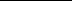 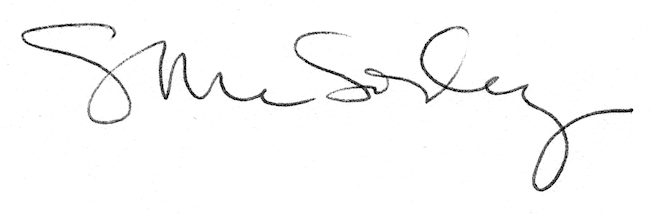 